Ref. No………………………………….	         		Phone: (033) 2560-2704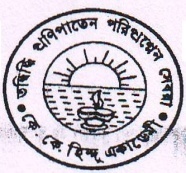 From the Secretary/the Headmaster		E-mail Id: ddkkha33@gmail.comDUM DUM KRISHNA KUMAR HINDU ACADEMYBOARD INDEX: BI-053 (HIGHER SECONDARY) H.S. CODE: 103084		(GOVERNMENT SPONSORED)MOTIJHEEL      DUMDUM       KOLKATA-700074										Date: 30.05.2019NOTICEAs per Government of West Bengal School Education Department order school will reopen on and from 10-06-2019 as usual (For class V-X & class XII).The date for starting classes of standard XI( new session ) will be notify soon .